		Wronki, dnia 14 lutego 2023 r.NIiPP.271.3.2023INFORMACJA O WYBORZE OFERTYdotyczy: postępowania o udzielenie zamówienia prowadzonego w trybie podstawowym bez negocjacji  (art. 275 pkt 1 ustawy Pzp) na wykonanie zadania pn. „Budowa chodnika 
na ul. Łąkowej”.Działając na podstawie art. 253 ust. 2 ustawy z 11 września 2019 r. – Prawo zamówień publicznych (t.j. Dz.U. z 2022 r., poz. 1710 z późn. zm.) – dalej: ustawa Pzp, Zamawiający informuje, że dokonał wyboru oferty najkorzystniejszej na wykonanie zadania pn. „Budowa chodnika na ul. Łąkowej”.Jako ofertę najkorzystniejszą uznano ofertę nr 2, złożoną przez Wykonawcę „USBUD” Marian Szudra Rozbitek 14, 64-420 Kwilcz za kwotę w wysokości: 372.391,42 zł brutto.Uzasadnienie wyboru oferty:Oferta ww. Wykonawcy jest ofertą najkorzystniejszą pod względem kryteriów oceny ofert określonych w Specyfikacji warunków zamówienia. Wykonawca spełnił wszystkie warunki udziału w postępowaniu i odpowiada wszystkim wymaganiom określonym w Specyfikacji warunków zamówienia oraz uzyskał 100,00 punktów w ramach kryteriów oceny ofert. Wykonawca nie podlega wykluczeniu, jego oferta jest ważna i nie podlega odrzuceniu. Cena oferty nie przekracza kwoty, którą Zamawiający zamierzał przeznaczyć 
na sfinansowanie zamówienia, tj. 620.000,00 złotych brutto. W przedmiotowym postępowaniu złożonych zostało siedem ofert:Uzasadnienie przyznania punktów w kryteriach oceny ofert: Punktacja w pozacenowych kryteriach oceny ofert, została przyznana Wykonawcy 
na podstawie oświadczenia złożonego w ofercie w oparciu o kryteria oceny ofert opisane w Dziale XX Specyfikacji warunków zamówienia, zweryfikowane w trakcie badania 
i oceny ofert. W przedmiotowym postępowaniu Wykonawcy uzyskali punktację, zgodnie 
z poniższym:Uzasadnienie faktyczne wyboru najkorzystniejszej oferty:Wybrany Wykonawca „USBUD” Marian Szudra z siedzibą w m. Rozbitek, Rozbitek 14, 
64-420 Kwilcz spełnił warunki udziału w postępowaniu, a oferta jest zgodna 
z przepisami ustawy Prawo zamówień publicznych oraz odpowiada treści Specyfikacji warunków zamówienia. Zamawiający przeprowadził badanie i ocenę złożonych, niepodlegających odrzuceniu ofert na podstawie kryteriów określonych w SWZ. Uzasadnienie prawne wyboru najkorzystniejszej oferty:Zgodnie z art. 239 ust. 1 i 2 ustawy Pzp Zamawiający wybiera najkorzystniejszą ofertę 
na podstawie kryteriów oceny ofert określonych w dokumentach zamówienia. Najkorzystniejsza oferta to oferta przedstawiająca najkorzystniejszy stosunek jakości 
do ceny lub kosztu lub oferta z najniższą ceną lub kosztem. W myśl art. 252 
ust. 1 ustawy Pzp Zamawiający wybiera najkorzystniejszą ofertę w terminie związania ofertą określonym w dokumentach zamówienia. Zgodnie z art. 308 ust. 2 ustawy Pzp, Zamawiający zawiera umowę w sprawie zamówienia publicznego, z uwzględnieniem art. 577, w terminie nie krótszym niż 5 dni od dnia przesłania zawiadomienia o wyborze najkorzystniejszej oferty, jeżeli zawiadomienie 
to zostało przesłane przy użyciu środków komunikacji elektronicznej.z up. BURMISTRZARobert DornaZASTĘPCA BURMISTRZA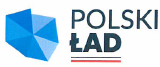 „Budowa chodnika na ul. Łąkowej”Nr ofertyWykonawcaCena oferty w zł brutto(C)Okres gwarancji (G)1Budownictwo i Edukacja Janina Domańska z siedzibą w Pileul. Żeromskiego 33/764-920 Piła520.000,0060 miesięcy2„USBUD” Marian Szudra z siedzibą w m. RozbitekRozbitek 1464-420 Kwilcz372.391,4260 miesięcy3RDR SPÓŁKA Z OGRANICZONĄ ODPOWIEDZIALNOŚCIĄ z siedzibą w Czerwonakuul. Kasztanowa 762-004 Czerwonak489.860,23 po poprawieniu omyłki489.858,4260 miesięcy4Marek Bilewski MAT-BUD z siedzibą we Wronkachul. Nowowiejska 55A64-510 Wronki449.221,0160 miesięcy5KAMBET KAMIL NOWAKz siedzibą w PiotrowiePiotrowo 6464-520 Obrzycko 468.011,6460 miesięcy6RENOMEX sp. z o.o. sp. jawna z siedzibą w Dusznikachul. Młynkowska 1c64-550 Duszniki457.245,4360 miesięcy7Rejonowy Związek Spółek Wodnych 
w Czarnkowie z siedzibą w Śmieszkowieul. Wodna 5B64-700 Śmieszkowo434.003,7360 miesięcyNr ofertyWykonawcaKryterium oceny„CENA” (C)– 60%Kryterium ocenyOkres gwarancji(G) - 40%Łączna liczba uzyskanych punktów1Budownictwo i Edukacja Janina Domańska z siedzibą w Pileul. Żeromskiego 33/764-920 Piła42,9740,0082,972„USBUD” Marian Szudra z siedzibą w m. RozbitekRozbitek 1464-420 Kwilcz60,0040,00100,003RDR SPÓŁKA Z OGRANICZONĄ ODPOWIEDZIALNOŚCIĄ z siedzibą w Czerwonakuul. Kasztanowa 762-004 CzerwonakOferta Wykonawcy została odrzucona na podstawie art. 226 ust. 1 pkt 2 lit. c ustawy Pzp.Oferta Wykonawcy została odrzucona na podstawie art. 226 ust. 1 pkt 2 lit. c ustawy Pzp.Oferta Wykonawcy została odrzucona na podstawie art. 226 ust. 1 pkt 2 lit. c ustawy Pzp.4Marek Bilewski MAT-BUD z siedzibą we Wronkachul. Nowowiejska 55A64-510 Wronki49,7440,0089,745KAMBET KAMIL NOWAKz siedzibą w PiotrowiePiotrowo 6464-520 Obrzycko 47,7440,0087,746RENOMEX sp. z o.o. sp. jawna z siedzibą w Dusznikachul. Młynkowska 1c64-550 Duszniki48,8740,0088,877Rejonowy Związek Spółek Wodnych 
w Czarnkowie z siedzibą w Śmieszkowieul. Wodna 5B64-700 Śmieszkowo51,4840,0091,48